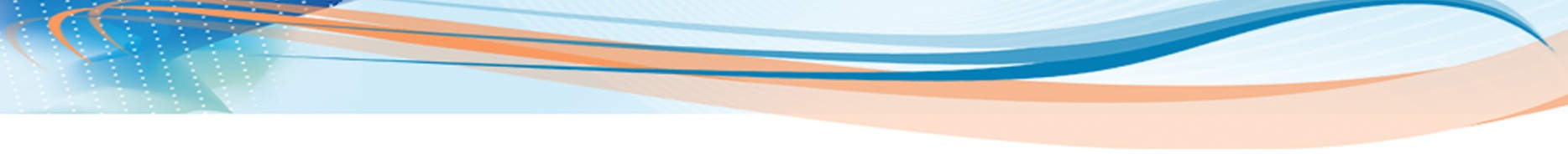 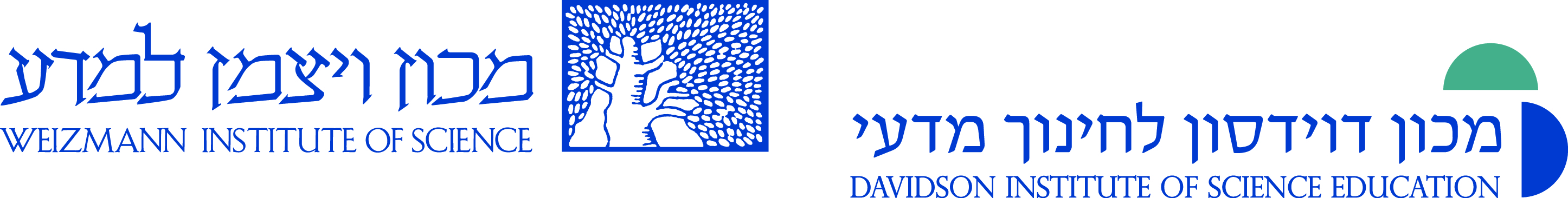 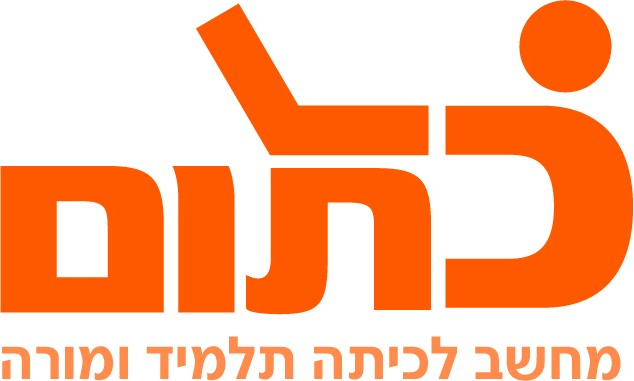 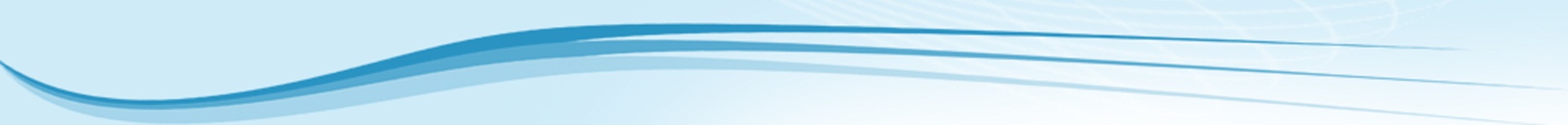 2. יחידת  הלימוד: דוד המלך עבודת סיכום3. רפלקציה – עבודה מקוונת בתנ"ךשם העבודה: סיכום ספר שמואל- חיי דוד המלךתלמידי הכיתה אינם רגילים לבצע משימות מקוונות. הרעיון לעבוד עם המחשב ריגש אותם והשינוי שימח אותם. התלמידים התחלקו לקבוצות של 3 תלמידים, כל קבוצה בחרה נושא אחד. מספר השיעורים שניתנו – שלושה שיעורים, בנוסף עבודה בבית (לפי צורכי הקבוצה). תלמידים מתקשים חברו לתלמידים מצטיינים, ולמרות שלא הובילו את התהליך, ניתן היה לראות שהם משתתפים, ומגלים עניין רב יותר מאשר בשיעורים רגילים. משמעת: אחדים ניצלו את ההזדמנות לגלישה באתרים שאינם שייכים לנושא. אולם, האווירה בכיתה הייתה שקטה ולימודית. בשיעור הרביעי החלו התלמידים להראות תוצרים, למעט תלמידים שאת עבודותיהם לא ניתן להציג, כגון מסמכי word וכתיבה בבלוג. תלמידים שהציגו, נימקו את בחירותיהם (שיר, תמונה) וסיפרו לקבוצה מה למדו בדרך זו. הכיתה הגיבה במשוב על כל מצגת- הערות שמתייחסות להצגת המצגת (צבע, התאמה של תמונה) והארות לגבי הלמידה. את המצגת הראשונה היה קשה להעביר. היה קושי לארגן את הכיתה להקשבה ולמעקב, במצגת השנייה היה קל יותר, הכיתה הייתה קשובה יותר וגילתה יותר עניין. בעזרת המחשב מילאו התלמידים את המשימות בצורה טובה יותר:  הם ערכו השוואות בין העבודה שהוגשה word לבין המצגות. כולם היו תמימי דעים שעבודות מקוונות עדיפות מכל הבחינות. גם אני – המורה, מעדיפה את העבודות המקוונות, הן מעניינות יותר, הן חושפות את המורה והתלמידים למגוון דעות, פרשנויות וזוויות ראיה שונות של הנושא הנלמד. במשוב שקיבלו כתבו מרבית התלמידים שהיה מעניין יותר לעבוד עם המחשב, הם נחשפו להיבטים נוספים של הנושא- שירים, מוסיקה, מאגר תמונות מקראי, פרשנות לפרקים ולפסוקים. העבודה בקבוצה עדיפה בעיניהם מעבודה אישית. יש לציין ששיתוף הפעולה בין מורות צוות תנ"ך היה פורה, יעיל והשאיר טעם לעבודה נוספת בעתידשם ביה"ס, רשות:סולם צור, גשר הזיושם המורה:שלומית בן לוי’ שריקה ורדי,  אורלי שוויקי שם המדריכה: ד"ר יוליה גילשם הפעילות:חיי דוד המלך – עבודת סיכום על ספר שמואלמרכיבים בתכנון לימודיפירוט המרכיביםפירוט התכנוןהגדרת מטרות היחידה תחום תוכןתנ"ך – שמואל א' ו-ב'. הגדרת מטרות היחידה שם השיעורסיכום דמותו של דוד כפי שהיא באה לידי ביטוי בספרי שמואלהגדרת מטרות היחידה גיל התלמידיםכיתה ט'הגדרת מטרות היחידה מס' שיעורים מתוכנן2- 3 שיעורים שבהם עובדים 1 – 2 שיעורים בהם מציגים את התוצריםהגדרת מטרות היחידה מטרות מתחום התוכן:יצירת מודעות לאופיו של המקרא כמייצג מגוון של אמונות ודעות במורשת ישראל. טיפוח היכולת להתמודד עם ריבוי דעות שונות ועם ערכים משתנים במקרא.פיתוח מיומנויות הנדרשות לעיון עצמאי במקרא הכתוב על משמעויותיו.חומרי למידהכתובים וממחושביםחומרי למידה כתובים:תנ"ך, מקרא לישראל, עולם התנ"ךחומרי למידהכתובים וממחושביםקישורים לחומרי למידה מתוקשבים:מקראנט, שירונט, ארטבייבל, ויקיפדיה, גוגלתכנון מהלך שעורפתיחה, (גירוי, מודעות גיוס מוטיבציה, קישור לידע קודם)פניה לתחומי דעת נוספים – שירה, אומנות, פוליטיקה ותרבות, שירחיבו את מבטם של התלמידים על דמותו והשפעתו של דוד בחיי התרבות המודרנית. תכנון מהלך שעורהקנייהתרגול ושימוש באתרים להרחבה והעשרת הידע הכללי. חשיפת התלמידים לעולם האומנות והשירה. חיבור התנ"ך לאקטואליה ולחיי היום יום שלנו.תכנון מהלך שעורהמשגה/תרגולתכנון מהלך שעורמשוב, סגירה ורפלקציההצגת העבודות בכיתה ותגובה בבלוג, כחלק מהציון על העבודה הערכהמטלות ההערכהלבדיקת הישגי הלומדמצגת – בודדת ושיתופית, תגובות בבלוג על מה שהוצג בכיתה, הערכה על ידי המורה של עבודות כתובות ומשובי התלמידים למצגות ולסיכום המשימותשילוב התקשוב (מיומנויות המאה ה- 21)סמנו  את המיומנויות המתאימות שהפעילות דורשת.אוריינות מדיה ומידע (איתור מידע/ הערכת מידע/ויזואליזציה והמחשה/ שימוש במספר סוגי מידע: טקסט/ תמונה/ קול)מיומנויות תקשורת: (דוא"ל/ בלוגים/ עריכה שיתופית)חשיבה ופתרון בעיות (זהוי בעיה/ הגדרת צורך במידע לפתרון הבעיה/ הצגת מרחב פתרונות.חשיבה ביקורתית – (העלאת טיעונים והפרכתם, קבלת החלטות, דיוני דילמה)מיומנויות בינאישיות ועבודה שיתופית (עריכה שיתופית, הבניית ידע משותף בקובץ, באתר, בקבוצת דיון)למידה והתנהלות עצמאית (במשימות מתוקשבות: למידה עצמאית/ למידה תוך קבלת משוב/ למידה תוך הבניית ידע)